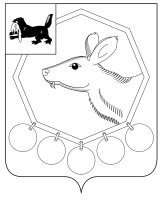 РОССИЙСКАЯ ФЕДЕРАЦИЯИРКУТСКАЯ ОБЛАСТЬМУНИЦИПАЛЬНОЕ ОБРАЗОВАНИЕ «БАЯНДАЕВСКИЙ РАЙОН»ПОСТАНОВЛЕНИЕ МЭРАОт 04.10.2022 №645-з                                                                                              с. БаяндайО проведении публичных слушанийпо изменению вида разрешенногоиспользования земельного участка        Рассмотрев заявление гр. Богомолова Степана Альбертовича, об изменении вида разрешенного использования земельного участка, предоставленного ему в собственность, на основании выписки из ЕГРН от 31.12.2015г., руководствуясь ст. 11 Земельного кодекса Российской Федерации, ст. 28 Федерального закона от 06.10.2003 N 131-ФЗ «Об общих принципах организации местного самоуправления в Российской Федерации», п.3 ч.1 ст.4 Федерального закона от 29.12.2004 N 191-ФЗ «О введении в действие Градостроительного кодекса Российской Федерации», ст.ст. 20, 33, 48 Устава МО «Баяндаевский район», Положением о порядке организации и проведения публичных слушаний на территории Баяндаевского района, утвержденным решением Думы МО «Баяндаевский район» от 28.06.2012 N 29/7,  постановляю:1. Прошли 27 октября 2022 года в 11.00 часов в актовом зале администрации МО «Баяндаевский район» по адресу: Иркутская область, Баяндаевский район, с. Баяндай, ул. Бутунаева, д. 2, публичные слушания по вопросу изменения вида разрешенного использования:- земельный участок из земель сельскохозяйственного назначения с кадастровым номером 85:02:080504:92, расположенного по адресу: Иркутская область, Баяндаевский район, урочище «Гулун-Тумур», общей площадью 226198+/-100 кв.м, предоставленного для организации сельскохозяйственного производства, на другой вид разрешенного использования – для сенокошения.2. Председательствующим на данных публичных слушаниях назначить первого заместителя мэра МО «Баяндаевский район» А.А. Борхонова.3. Организатором публичных слушаний определить Отдел по управлению муниципальным имуществом администрации МО «Баяндаевский район».           4. Опубликовать в районной газете «Заря» и разместить на официальном сайте МО «Баяндаевский район» в информационно-телекоммуникационной сети «Интернет»:           а)    настоящее постановление;           б) представленный организатором протокол публичных слушаний, включая мотивированное обоснование принятых решений, в срок до 2 ноября  2022 года.            5. Письменные замечания и предложения жителей с. Баяндай принимаются по адресу: Иркутская область, Баяндаевский район, с. Баяндай, ул. Бутунаева, д. 2, каб. 19, со дня опубликования постановления до 27 октября 2022 года с 09.00 до 17.00 часов.6. Контроль за исполнением настоящего постановления оставляю за собой.                                                                           Мэр МО «Баяндаевский район»                                                                                                                                         А.П.Табинаев